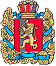 ШАПКИНСКИЙ СЕЛЬСКИЙ СОВЕТ ДЕПУТАТОВ ЕНИСЕЙСКОГО РАЙОНАКРАСНОЯРСКОГО КРАЯ                                      РЕШЕНИЕ         19.02.2021г.		                         п. Шапкино	            	                №15-81рОб отчете главы Шапкинского сельсовета «О работе органов местного самоуправления Шапкинского сельсовета Енисейского района за 2020 год»      В соответствии с Федеральным законом от 6 октября 2003 года № 131-ФЗ «Об общих принципах организации местного самоуправления в Российской Федерации», Уставом Шапкинского сельсовета, Шапкинский сельский Совет депутатов РЕШИЛ:Заслушав и обсудив отчет главы Шапкинского сельсовета о работе органов местного самоуправления Шапкинского сельсовета за 2020 год, принять к сведению отчет главы Шапкинского сельсовета «О работе органов   местного самоуправления Шапкинского сельсовета Енисейского района за 2020 год».Контроль за исполнением настоящего решения оставляю за собой. 3.  Настоящее решение вступает в силу со дня официального опубликования в газете «Шапкинский вестник» и подлежит размещению на официальном сайте администрации Шапкинского сельсовета.Председатель Шапкинского                                                      Глава Шапкинского сельсоветасельского Совета депутатов                                                                                         А.В. Наконечный                                                                                  Л.И. Загитова  